                                      Veselé ptačí hádáníPokus se uhodnout název ptáčka a spoj se správným obrázkem. Na linku napiš název:Prochází se po rybníku, 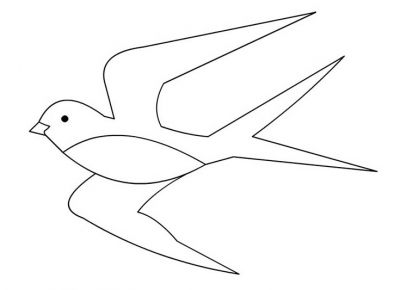 Proměřuje tůňku,o vodu si brousí dýku,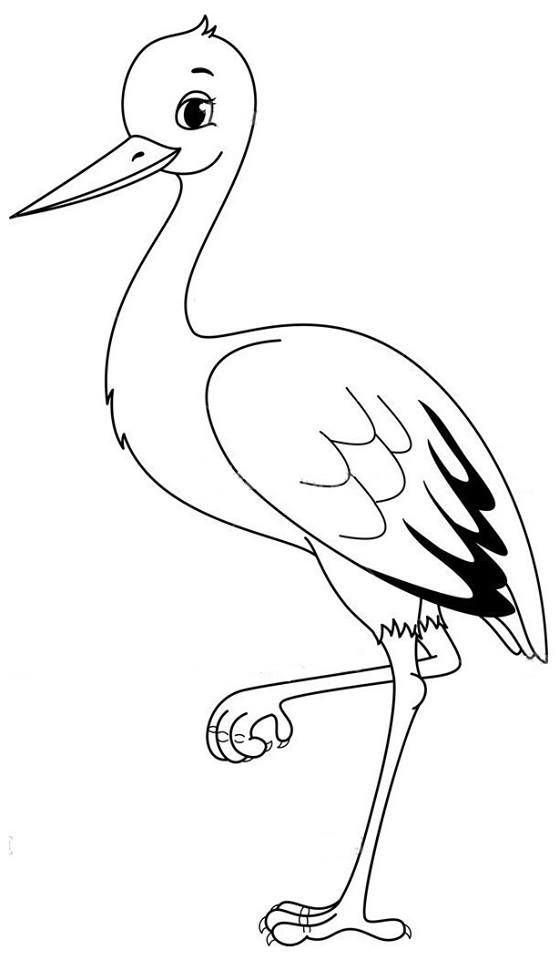 na žabičku kuňku.Šipka hbitájen se kmitá,lítá, lítá, mouchy chytá,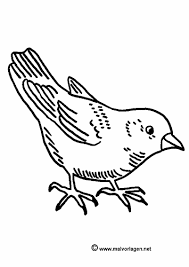 křídly míhá,div, že dráty nepřestříhá. Zpěvný ptáček.Černý fráček.Když se dá do tance,žížaly jsou bez šance.V každé větě se skrývá název jednoho ptáčka. Kamarádku Jitku Kačka pozvala na oslavu narozenin.Jirko, seď rovně!Jaké jsou hlasy ptáků? Pokus se správně doplnit větu:Sova_____________________________Vlaštovka ________________________Holub ___________________________Hrdlička _________________________Čáp _____________________________Vrána ___________________________Kukačka _________________________Vrabec __________________________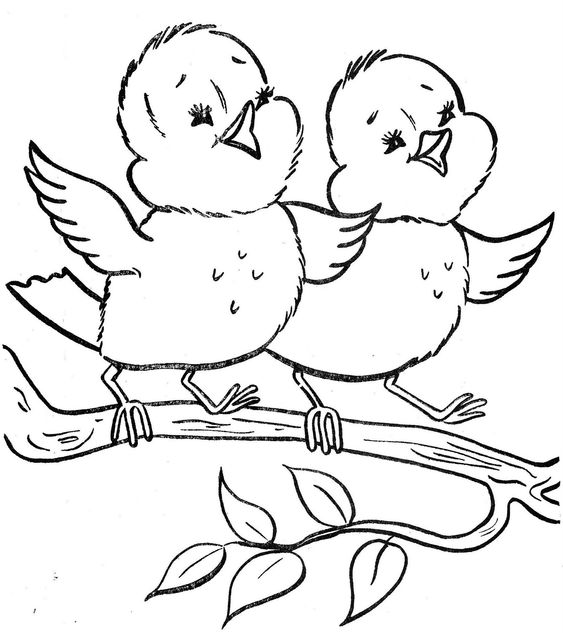 